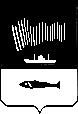 АДМИНИСТРАЦИЯ  ГОРОДА  МУРМАНСКАР А С П О Р Я Ж Е Н И Е 08.04.2020                                                                                                       № 26-рО внесении изменений в приложение к распоряжению администрации города Мурманска от 05.04.2018 № 22-р «Об утверждении состава               единой городской балансовой комиссии по оценке деятельности муниципальных унитарных предприятий города Мурманска) В связи с кадровыми изменениями в администрации города Мурманска и Совете депутатов города Мурманска:1. Внести изменения в приложение к распоряжению администрации города Мурманска от 05.04.2018 № 22-р «Об утверждении состава единой городской балансовой комиссии по оценке деятельности муниципальных унитарных предприятий города Мурманска», изложив его в новой редакции согласно приложению к настоящему распоряжению.2. Отделу информационно-технического обеспечения и защиты информации администрации города Мурманска (Кузьмин А.Н.) разместить настоящее распоряжение с приложением на официальном сайте администрации города Мурманска в сети Интернет.3. Контроль за выполнением настоящего распоряжения оставляю за собойГлава администрациигорода Мурманска                                                                                 Е.В. НикораСостав единой городской балансовой комиссии по оценке деятельности муниципальных унитарных предприятий города МурманскаЧлены балансовой комиссии:Определить, что при невозможности участия в работе членов балансовой комиссии производится замена:________________________Приложениек распоряжению администрациигорода Мурманскаот 08.04.2020 № 26-рСинякаевРуфатРавильевич– заместитель главы администрации города Мурманска– председатель балансовой комиссииДоцникВалентина Александровна– заместитель главы администрации города Мурманска– заместитель председателя балансовой комиссииКлементьеваЮлия Викторовна– главный специалист отдела анализа и тарифного регулирования муниципального сектора экономики комитета по экономическому развитию администрации города Мурманска– секретарь балансовой комиссииБелошеевМихаил Викторович– заместитель председателя Совета депутатов города Мурманска (по согласованию)БордовскаяОксана Юрьевна– начальник отдела анализа и тарифного регулирования муниципального сектора экономики комитета по экономическому развитию администрации города МурманскаКанаш Ирина Степановна– председатель комитета по экономическому развитию администрации города МурманскаКириллов Виталий Борисович- депутат Совета депутатов города Мурманска                         (по согласованию)КлимоваАнтонина Леонидовна– депутат Совета депутатов города Мурманска                            (по согласованию)Кольцов Эдуард Сергеевич– заместитель главы администрации города Мурманска – председатель комитета по развитию городского хозяйства Коробков Сергей Евгеньевич– депутат Совета депутатов города Мурманска                        (по согласованию)Ноздрачев Олег Викторович – депутат Совета депутатов города Мурманска                         (по согласованию)ОсинаНадежда Викторовна– заместитель начальника управления финансов администрации города МурманскаПодлипская Ольга Анатольевна- консультант юридического отдела администрации города МурманскаПопова Ольга Борисовна– заместитель председателя контрольно-счетной палаты города Мурманска (по согласованию)СтародубАлександр Александрович– председатель комитета имущественных отношений города МурманскаЧервинкоАнжелика Юрьевна– председатель комитета по жилищной политике администрации города МурманскаБордовской О.Ю.– Бусаровой О.А.– главным специалистом отдела анализа и тарифного регулирования муниципального сектора экономики комитета по экономическому развитию администрации города МурманскаКанаш И.С.– Парской И.В.– заместителем председателя комитета по экономическому развитию администрации города МурманскаКлементьевой Ю.В.– Алехиной В.А.– главным специалистом отдела анализа и тарифного регулирования муниципального сектора экономики комитета по экономическому развитию администрации города МурманскаКольцова Э.С.– Василенко Н.В.– заместителем председателя комитета по развитию городского хозяйства администрации города МурманскаОсиной Н.В.– Евдокимовой Т.С.– консультантом контрольно-ревизионного отдела управления финансов администрации города МурманскаПодлипской О.А.- Пустоваловой О.А.– главным специалистом юридического отдела администрации города МурманскаПоповой О.Б.– Зенкиной В.И.– аудитором контрольно-счетной палаты города Мурманска                 (по согласованию)Стародуба А.А.– Декатовой Н.М.– заместителем председателя комитета имущественных отношений города МурманскаЧервинко А.Ю.– Чударовым М.Г.– заместителем председателя комитета по жилищной политике администрации города Мурманска